Outdoor Classroom Project Plan: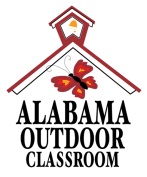 Materials List & Budget forCardinal Directions SignA cardinal directions sign includes a wooden post with (4) planks attached pointing in four different directions (north, east, south & west) with “North ,” “South ,” “East ,” and “West ” etched onto the planks.  This is a helpful tool for students as they study weather patterns, the movement of the sun through the sky throughout the day and during different times of year, and the amount of sun and shade in the different areas of the outdoor classroom.Optional Addition:  Add (4) planks pointing in four different directions (north, east, south, or west).   Then pick out four cities or landmarks that are in those same four different directions from your location, and etch the names of the locations along with the number of miles the locations can be found from your school.  For example, if your school is in Huntsville, you could etch the following on the four planks: “Memphis (225 miles west) ”, “Washington D.C. (750 miles north) ”, “Montgomery (200 miles south) ” and “Atlantic Ocean (600 miles east) ”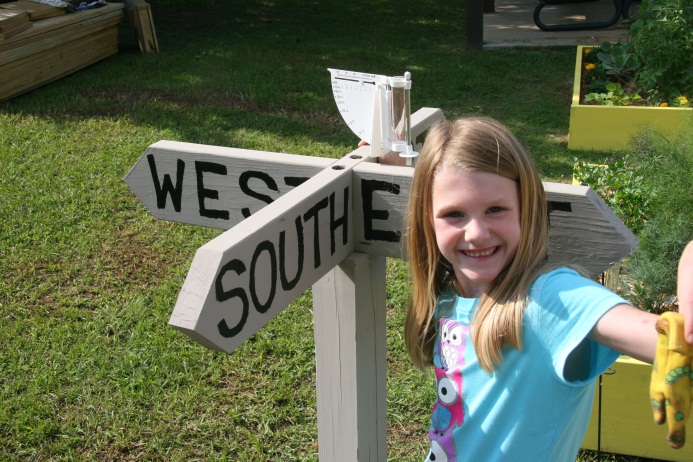 Location Suggestions for the Cardinal Directions Sign: Next to the Weather StationExample Cardinal Directions Signs: 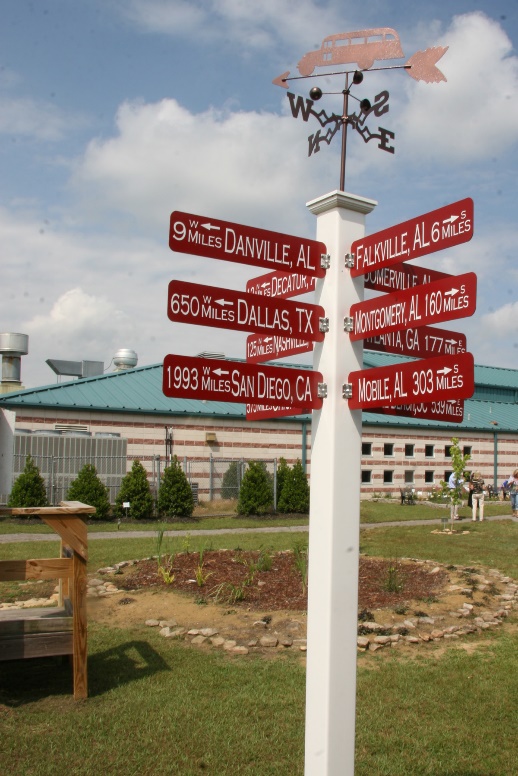 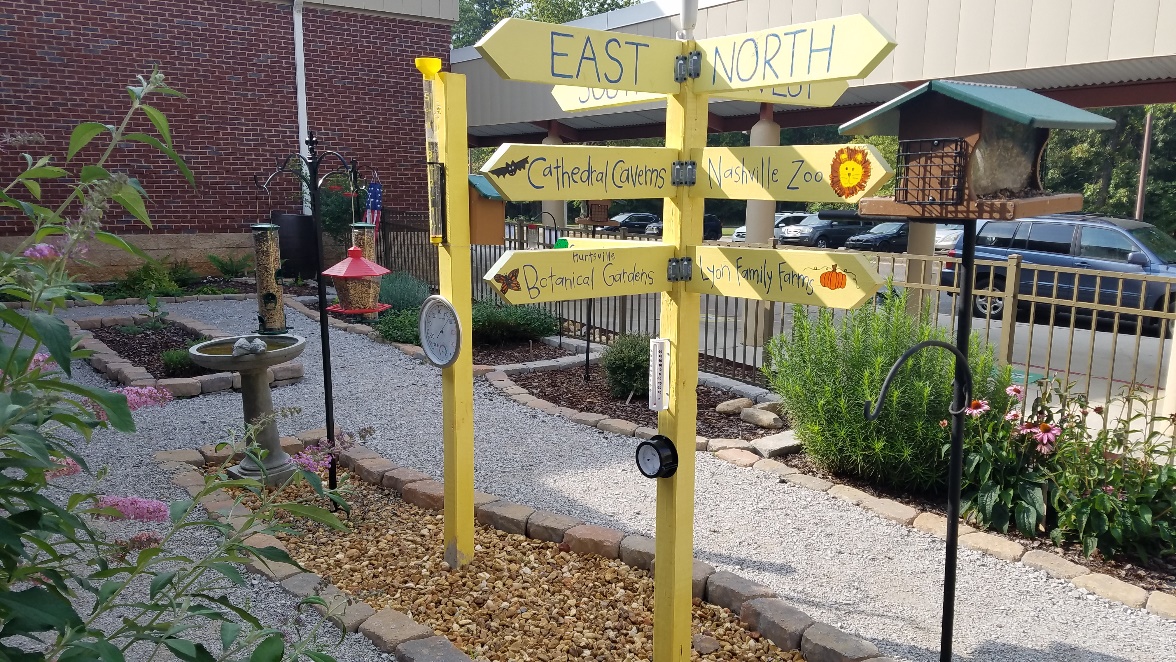 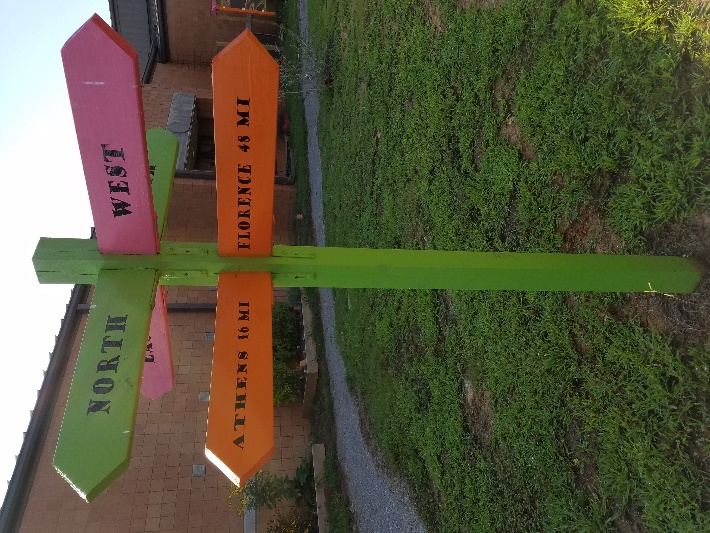 OC Project Plan:  Example Cardinal Directions Sign Materials List & Budget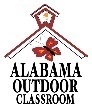 Estimated Cost:  Cardinal Directions Sign w/ 4 wood planks: $240Cardinal Directions Sign w/ 8 wood planks: $255Cardinal Directions Sign w/ 4 metal planks: $265Cardinal Directions Sign w/ 8 metal planks: $505
Materials & Supplies with Estimated BudgetMaterials & Supplies with Estimated Budget (cont.)Example Cardinal Directions Sign Example Cardinal Directions Sign Example Cardinal Directions Sign Example Cardinal Directions Sign Example Cardinal Directions Sign  This wooden post has (4) planks attached pointing in four different directions (north, east, south & west) with “North ,” “South ,” “East ,” and “West ” etched onto the planks.    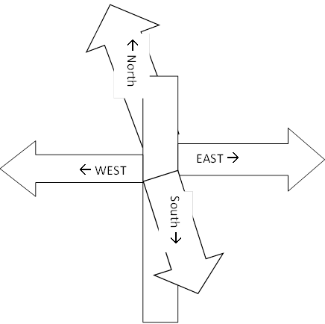 Optional Addition:  Add (4) planks pointing in four different directions (north, east, south & west) with “Memphis (225 miles west) ”, “Washington D.C. (750 miles north) ”, “Montgomery (200 miles south) ” and “Atlantic Ocean (600 miles east) ”.Letters on Sign need to be 4 inches tall to be seen from 40 ft away. This wooden post has (4) planks attached pointing in four different directions (north, east, south & west) with “North ,” “South ,” “East ,” and “West ” etched onto the planks.    Optional Addition:  Add (4) planks pointing in four different directions (north, east, south & west) with “Memphis (225 miles west) ”, “Washington D.C. (750 miles north) ”, “Montgomery (200 miles south) ” and “Atlantic Ocean (600 miles east) ”.Letters on Sign need to be 4 inches tall to be seen from 40 ft away. This wooden post has (4) planks attached pointing in four different directions (north, east, south & west) with “North ,” “South ,” “East ,” and “West ” etched onto the planks.    Optional Addition:  Add (4) planks pointing in four different directions (north, east, south & west) with “Memphis (225 miles west) ”, “Washington D.C. (750 miles north) ”, “Montgomery (200 miles south) ” and “Atlantic Ocean (600 miles east) ”.Letters on Sign need to be 4 inches tall to be seen from 40 ft away. This wooden post has (4) planks attached pointing in four different directions (north, east, south & west) with “North ,” “South ,” “East ,” and “West ” etched onto the planks.    Optional Addition:  Add (4) planks pointing in four different directions (north, east, south & west) with “Memphis (225 miles west) ”, “Washington D.C. (750 miles north) ”, “Montgomery (200 miles south) ” and “Atlantic Ocean (600 miles east) ”.Letters on Sign need to be 4 inches tall to be seen from 40 ft away. This wooden post has (4) planks attached pointing in four different directions (north, east, south & west) with “North ,” “South ,” “East ,” and “West ” etched onto the planks.    Optional Addition:  Add (4) planks pointing in four different directions (north, east, south & west) with “Memphis (225 miles west) ”, “Washington D.C. (750 miles north) ”, “Montgomery (200 miles south) ” and “Atlantic Ocean (600 miles east) ”.Letters on Sign need to be 4 inches tall to be seen from 40 ft away.StationMaterials & SuppliesEstimated  CostExample SourceFinal CostDir.Sign(1) 4” x 4”x 8’ treated post @ ~$10.78 ea.$10Lowe’s Item #552328Dir.SignFor Metal Cardinal Directions Signs:  6” H x 36”W .080 Aluminum Sign with Text on both sides @ $60 ea(4) for North , East , South  & West    OR(8) to include # of Miles N/E/S/W  Landmark Name$240-$480 totalSign Company via      OC ConsultantDir.SignFor Wood Cardinal Directions Signs:  (1 or 2) Severe Weather 2” x 6” x 12’ #2 Prime Wood Pressure Treated Lumber @ ~$22.98 eaCut (1) into (4) 3 ft planks for cardinal directions only OR Cut (2) into (8) 3 ft planks to include mileage to landmarks$15-25 totalLowe’s Item #198476Dir.SignFor Wood Sign: (8-16) 1-in x 1-in x 2.75-in 18-Gauge G90 Galvanized Steel Angle (use two per plank) @ ~$0.72 ea$10-15Lowe’s Item #1944324Dir.Sign(1) Box of (129) 2-in Wood To Wood Deck Screws (129) @ ~$9.98 ea$10Lowe’s Item #7900Dir.Sign(1) 50 lb bag of Quikrete Fast Setting Concrete Mix 
@~$6.71 ea$5Lowe’s Item #10437For Wood Cardinal Directions Sign:For Wood Cardinal Directions Sign:For Wood Cardinal Directions Sign:For Wood Cardinal Directions Sign:For Wood Cardinal Directions Sign:Dir.Sign(1) Gallon of Exterior Wood Paint Primer $20Need to ask Paint StoreDir.Sign(1) Gallon Exterior/Outdoor Wood Polyurethane (sealant)$60Need to ask Paint StoreDir.Sign(1) Gallon Exterior Paint (pick a light color for base color)$40Need to ask Paint StoreDir.Sign(1) Quart Exterior Paint (pick a dark color for lettering)$25Need to ask Paint StoreDir.Sign(3) 3” Paint Brush (for painting base) @ ~$13.98 ea$40 totalLowe’s Item #1034365Dir.SignSmall paint brushes (for painting lettering) @ ~$4.98 ea$5Lowe’s Item #105657TOTAL ESTIMATED COST: $240-505TOTAL ESTIMATED COST: $240-505TOTAL ESTIMATED COST: $240-505TOTAL ESTIMATED COST: $240-505TOTAL ESTIMATED COST: $240-505